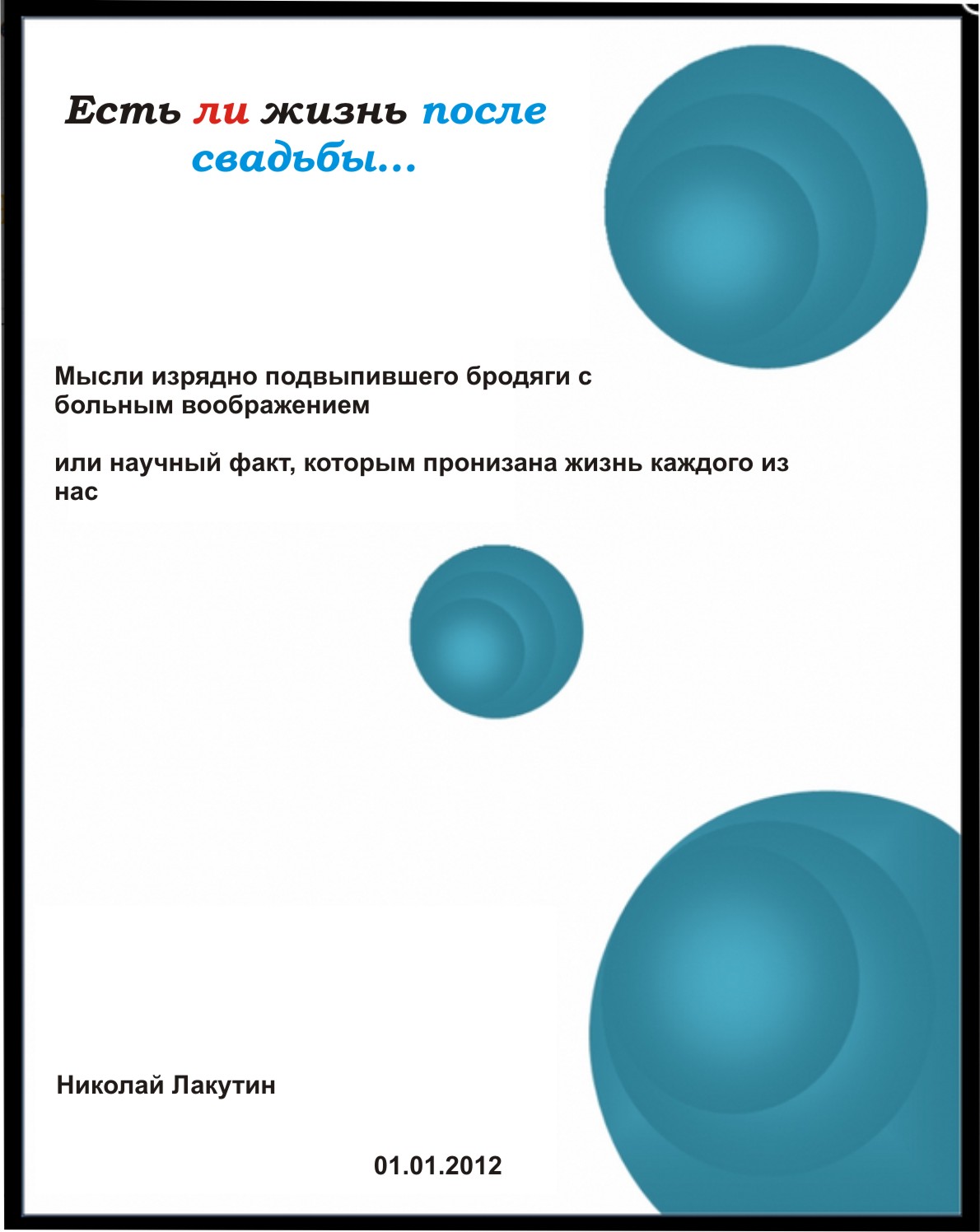 Ограничения:- не далее первой страницы для жены автора;- не далее данной строки для подруг жены автора;- не ранее 17 лет подрастающему поколению.Введение.  Вы сейчас взяли в руки эту книгу и первым делом наверное открыли введение для того чтобы понять стоит ли тратить своё время на её прочтение и о чём вообще может повествовать двадцати пяти летний мальчишка…….  А если этот мальчишка в свои двадцать пять является генеральным директором сети компаний, которая уверенно развивается вот уже третий год, притом не подаренной богатеньким папочкой фирмой на день рождения, а самостоятельно организованной в результате долгого и серьёзного пути ( к слову, ни богатенького, ни бедненького папочки у меня нет уже несколько лет), если за четверть века мне удалось побывать на том свету и вернуться обратно, завоёвывать первые места на всероссийских конкурсах в сфере эстрадного жанра,  и побывать в списках первых в различных видах спорта, отказаться от заказанной дороги в аспирантуру и пойти по совершенно иному жизненному пути…  Это так, к слову. Что же касается данной книги, то  скажу, что для её написания мне понадобилось не только двадцать пять лет моей жизни и семь лет в браке. Три года безвылазно из разных социальных сетей с разными «никами», я мучил девушек своего и других городов по вопросам совместной жизни, измен, знакомств, а так же тайных желаний и планов на жизнь. Ну что, уровень доверия возрос?Тогда продолжим… Эта книга была написана, преследуя несколько целей:- для тех, кто уже давно по вяз в семейных узах, и тех, кто уже успел развестись – надеюсь, будет приятно вспомнить себя в годы, описанные в этой книге, мысленно перенестись на несколько лет назад и взбудоражить жизнь текущую наполнив её былым светом;- для тех, кто ещё не знает, что его ждёт в недалёком будущем и к чему возможно стоит быть готовым, чтобы не сделать лишних ошибок;- те, кто сейчас находятся в периоде о котором идёт речь, вероятнее всего не найдут времени на чтение подобной литературы. Но всё-таки если такое произойдёт – посмотрите на какой Вы сейчас находитесь стадии отношений. Возможно, эта книга поможет Вам более обдуманно и подготовлено подходить к вопросу решения семейных проблем и споров, а так же вопросов сложностей личной жизни.   Мы все неоднократно в своей жизни слышали такую фразу: – «Не повторяй моих (чужих) ошибок». Вместе с тем, мне давным-давно стало понятно, что все люди предпочитают учиться на ошибках именно своих, кто бы что не говорил и не советовал. Но всё же есть сложности цикличные, которые происходят в жизни у большинства из нас рано или поздно и повторяются в течение жизни, но только на другом уровне в другой форме. Если Вы после прочтения этой книги убережётесь хотя бы от одной из них, значит, мой труд был проделан не зря.   Скажу честно, что одной из причин, которая подпитывала мысль, о написании данной книги было то, что мне до сего дня не известно ни одной по-настоящему счастливой пары, которая прожила бы в браке более трёх – пяти лет. Вы, наверняка, спросите: - «А что в твоём понимании по-настоящему счастливая пара?». И это будет правильный вопрос. Над вопросом понимания счастья бьются не один десяток лет разные народы. Для кого-то счастья – это достижение поставленного результата, для кого-то это путь, сам процесс достижения результата, для многих счастье заключается во всём, что они делают, нужен лишь правильный подход к тому, что делаешь. Частый ответ на этот вопрос звучит так –счастье, это когда солнышко светит, птички поют, здоровье не подводит, друзья звонят, а ты не беспокоишься о том, на что завтра будешь покупать продукты и вещи для себя и своей семьи...». Единого ответа не дано, возможно, все они по-своему правы. Для меня счастье – это награда за старание. Я, видите – ли, свято верю в то, что в этом мире за всё приходится платить. Разумеется, речь идёт не только о деньгах. Платить временем, здоровьем, всем что имеешь. За каждый кусочек счастья приходится платить и зарабатывать его. В семье же счастье (по моему мнению) – это результат совместной работы обоих представителей брака. Если забота, рвение, надежды и мечты исходят только от одного участника брака – эта семья вероятнее всего распадётся. Счастья не будет, т.о. счастливой её не назовёшь.   А хотелось бы, дамы и господа, чтобы счастливые семьи были, чтобы их было много, настолько много, чтобы каждый двадцати пятилетний парень мог привести не один пример. Ну что же будем надеяться, что начало положено, а, как известно, в любом деле – главное начать!!!Рекомендации к прочтению:- Если у Вас плохое настроение, и Вы хотите его поднять;- Если у Вас хорошее настроение, и Вы хотите его испортить;- Если Вы ничего не хотите (самый тяжело реабилитируемый случай, но надежда есть), тогда сожгите эту книгу в камине и посмотрите, как пламя огня обволакивает скручивающиеся листочки, превращая их в пепел.  Это увлекательное зрелище, на которое можно умиротворённо смотреть в любом состоянии, к тому же есть маленькая вероятность того что в Вас всё же взыграет любопытство относительно содержания сгорающих листов, и что особенно приятно, Вы тогда улучшите материальное положение автора приблизительно на сумму ещё одной купленной книги. Оглавление:Немного об авторе.Много из наслышанного и уведенного.Наши светлые мечты о взрослой жизни, о семье.Как познакомиться с десятками девушек за пару дней.4.1 . На один вечер.4.2.  Для долгосрочных отношений.Штамп в паспорте.Быт.Измена.Кризис в отношениях. Что делать?Стоит ли тогда вступать в брак. Итоги. Жизненный совет.Предупреждение!Мне бы хотелось, чтобы при чтении книги Вы не относились к ней как к сомнительной точки зрения и не вступали в спор на каждой строчке. Я лишь предлагаю ознакомиться с некоторыми интересными замечаниями, которые повстречал на своём пути, о которых можно будет позже просто забыть или посмеяться, но при этом сделав определённые выводы.Вечер. Сегодня я много думал о своей жизни и жизни вообще. Пора наконец-то немного «наследить» в истории, хотя бы на бумаге. Звонок телефона… Отлично, кажется, мне светит неплохая сделка…Немного об авторе.  Наверное, более правильно было бы прочесть эту главу после прочтения книги, так представление об авторе будет более полное и глубокое. Но так стоит поступить, если Вы не придерживаетесь правил строгой очерёдности и размеренности…..  Значит Я, обычный парень, родившийся, и проживший по сей день (а день сегодня среда февраля 2012-го года) в столице Сибири – Новосибирске.  Из опыта написания книг-статей могу с гордостью сослаться на матерный стих, уместившийся на отрыве мятой странички школьной тетради написанный в одиннадцать лет и отзыв об одном из своих автомобилей на drom.ru, уже в более серьёзном возрасте.  Но должен Вам сказать, что уже больше трёх лет меня посещает мысль о написании книги о жизни в наше время, о понимании женского и мужского бытия, о семье, о лживых идеалах и не тех ценностях. Вместе с этим я понимаю одну простую вещь – мы все великие мудрецы своего времени, которые не нуждаются в чьих-либо рекомендациях и советах.  Последние несколько лет очень круто менялась моя жизнь, в результате чего перевернулось полностью сознание скромного тихого мальчика во что-то совсем даже не скромное, хамоватое и наглое, и что самое страшное – я этому рад. Рад хотя бы потому, что без этих характеристик наверняка не решился бы написать эту книгу, не научился быть лидером, не открыл и не развил бы свой бизнес, не понял бы как общаться с девушками, как добиваться от них всего того что пожелаешь, а это чёрт возьми приятное умение.  И вот теперь с удовольствием готов поделиться своими наработками с Вами.Много из наслышанного и увиденного.  Друзья, что происходит? Сегодня я в очередной раз зарегистрировался на одном из множества используемых сайтов для знакомств под новым логином. Набрал поиск с заданным фильтром и высыпается на монитор огромное количество девушек, разных. От невероятно страшных и чудовищно не привлекательных до миленьких, красивеньких, стройненьких и сексапильных.«Так, так… сейчас мы тут чего-нибудь подберём» - моментально приходит мысль в голову принося с собой гормоны счастья и  невероятный азарт. НО!!!  Пролистываю несколько страниц и с ужасом осознаю что девушки в огромном количестве ищут не парней для создания долгосрочных счастливых отношений перетекающих в семейные, а спутниц и распутниц того же пола что и они сами.Цитирую несколько заявок на знакомство:Пишет девушка 21 год из моего же города.____________________________________________________________________________Познакомлюсь: с девушкой Цель знакомства: — Дружба и общение— Секс на один-два разаМатериальная поддержка: Не нуждаюсь в спонсоре и не хочу им быть Состою в официальном браке: Да, замужем, живем вместе Есть ли дети: Есть, живем вместе Типаж Рост: 153 см
Вес: 40 кг Телосложение: Худощавое Волосы на голове: Темные Отношение к курению: Не курю Отношение к алкоголю: Пью в компаниях изредка Отношение к наркотикам: Никогда не принимала Материальное положение: Непостоянные заработки Проживание: Живу с партнером или супругом (-ой) Знание языков: — РусскийРежим дня: Я – «сова» (люблю поздно ложиться) Жизненные приоритеты: — Творческая реализация— Максимум секса— Семья, долговременные отношения— Душевное равновесиеВажна ли вам религиозность партнера/друга? Нет Внешность: Смешанная Сексуальные предпочтения Ориентация: Би Меня возбуждает: — Чулки— Обувь— Одежда— Нижнее белье— Кожа— Резина, латекс— Металл— Запахи— Татуировки или пирсинг— Доминирование или подчинение— Ограничение подвижности или связывание— БольЕсть гомосексуальный опыт: Да, только секс Есть гетеросексуальный опыт: Состою в счастливом браке=)Как часто хотела бы заниматься сексом: Ищу девушку для редких встреч, возможно, с моим супругом. Также ищу для совместных TFP фотосессий и демонстрации своих hand-made нестандартных изделий.Ваша роль в сексе: Универсал Размер груди: Средняя _____________________________________________________________________________Ну и как вам? Вот так вот заглянул хороший, милый парень на страничку к милой на мордашку, скромной девушки и мягко говоря «ОХ,……….. как удивился…»Девушка 22 года ищет хоть кого-нибудь.____________________________________________________________________________О себе:Нет. Я не небожительница... 
Но вращать этот шарик по своему желанию - моя работа. ) 
Или хобби? :) неважно... 
Ищу:
БИ-мальчика универсала ( и/или) Би-девочку, склонную к подчинению. ПОДЧИНЕНИЕ КАСАЕТСЯ ТОЛЬКО ДЕВУШЕК.Познакомлюсь: с парнем, с девушкой или с парой М+Ж в возрасте 21-40 летЦель знакомства: — Дружба и общение
— Переписка
— Любовь, романтические отношения
— Секс на один-два раза
Состою в официальном браке: Нет, не замужем_____________________________________________________________________________Вот девушка, указывает возраст 21 ну тут явно лет 26 то есть, ищет парня и обижается на мужчин, учитесь как надо утирать нам носы))____________________________________________________________________________О себе Абсолютное большинство мужиков в своих блогах, в комментариях на форумах, пишут, что женщинам нужны деньги, что они - меркантильны и расчетливы. 
Только вот что скажу я вам, мужчины, по опыту своему и своих подружек: это же большинство на свидание не принесут девушке цветов, не сводят ее не то чтобы в ресторан, а хотя бы в полузадохлое кафе. 

Анечка, моя маникюрша, рассказывала, как один интернетовский знакомый пригласил ее на свидание. Анечка была с работы - в юбке, на каблуках, в капроновых колготках, стильной курточке. Была осень. вы думаете, он предложил ей хоть посидеть в кафе? Нет! Он 4 часа водил ее по холоду на шпильках по парку с убитым асфальтом. К концу свидания она была промерзшая насквозь, как сосулька. Четыре часа распускал перед ней хвост - какой он на самом деле классный и как ему нужны высокие отношения! 
О чем вы, мужики, говорите, если многие из вас желание девушки выпить чашку кофе за 100 рублей уже считают меркантильностью? И абсолютное большинство мужчин, приходя к девушке в гости, будут, в лучшем случае, с 1 розой или дешевой шоколадкой. Мало кто подумает о том, что она себе голову сломала над тем, что приготовить на ужин. 
А ну-ка расскажите мне, расскажите, кто из вас хочет видеть рядом с собой неухоженную девку с отросшими корнями, шелушащейся кожей, облезлыми ногтями, в дешевых китайских джинсах, резиновых шлепках и хэбэшных трусах?! 
Так нет же, вы желаете хорошеньких, смазливеньких, красиво одетых феечек. При том, что абсолютное большинство из вас выглядят довольно стремно и неухоженно! 

Вы считаете, что женщины ничего не вкладывают. А вы хоть понимаете, сколько стоит женщине быть красивой?! Задумывались о том, сколько стоит нормальное нижнее белье? Я даже не заикаюсь о шикарном, просто красивое! Вы когда-нибудь смотрели цены на косметику? Сколько стоит приличная тушь, пудра, флакон духов? Тени? Помада? Украшения? 

Вы орете о том, что женщины меркантильны, но ни одному не пришло в голову, что они уже вложили в свою красоту столько, что вам и не снилось! Поинтересуйтесь, сколько стоит в салоне покрасить волосы? Вы обалдеете. А маникюр? Педикюр? Косметолог? Вы знаете, сколько стоит хороший крем, от которого кожа такая гладкая? А шампунь, от которого волосы блестят? 

И НЕ ГОВОРИТЕ, ЧТО ВАМ НЕ ВАЖНО, КАК ОНА ВЫГЛЯДИТ - ЭТО ЧУШЬ СОБАЧЬЯ! 

Так вот с чего вдруг она, вложившая в себя столько денег и сил, должна дарить себя какому-то неудачнику, не способному даже в кино ее отвести? 
А многие из вас способны прокормить семью? Чтобы она могла спокойно жить дома, вынашивая ВАШЕГО ребенка, и не помереть с голоду? Нет, это не меркантильность! Это нормальный инстинкт - оценивать мужчину по его возможностям. В конце концов, основная функция мужчины - добывать и уметь защитить, быть сильным. 

Вы предлагаете секс без обязательств и, якобы, удовольствие? Очнитесь, мальчики! Вы-то кончаете практически всегда, а женщина - нет! Потому что вообще женщине сложно получить удовольствие с малознакомым мужчиной. Мы так устроены. 

Вы все считаете себя хорошими любовниками и думаете, что вас должны разбирать всех, включая убогих, страшных, безденежных, а главное, понятия не имеющих, что такое хоть чуть-чуть ухаживать? 

А вы это заслужили? ____________________________________________________________________________По моему – круто)). Но искать себе парня будет явно долго с таким подходом…Девушка 23 года ищет подругу.____________________________________________________________________________Познакомлюсь: с девушкой Как знакомлюсь: Без пары Цель знакомства: — Дружба и общение— Переписка— Любовь, романтические отношенияСостою в официальном браке: Нет, не замужем Есть ли дети: Нет Типаж Рост: 165 см
Вес: 54 кг Телосложение: Спортивное На теле есть: — ТатуировкиВолосы на голове: Мелированные Отношение к курению: Курю Отношение к алкоголю: Пью в компаниях изредка Отношение к наркотикам: Никогда не принимала Профессия: МенеджерЗнание языков: — English— РусскийРежим дня: Я – «жаворонок» (люблю рано вставать) Жизненные приоритеты: — Общественная деятельность— Творческая реализация— Семья, долговременные отношения— КарьераВероисповедание: Православная Степень религиозности: Верующая Важна ли вам религиозность партнера/друга? Нет Сексуальные предпочтения Ориентация: Лесби Есть гомосексуальный опыт: Да, жили вместе _____________________________________________________________________________И вот я нахожу привлекательную девушку, которая ищет парня. Ну, думаю, моя. Захожу на её страничку – читаю.____________________________________________________________________________О себе:молодые люди! прошу ВАС без фото меня не беспокоить) би, женственные, без мозгов, пары проходим мимо и не задерживаемся! Я не девочка по вызову, сломя голову не помчусь к первому встречному. Где как и с кем решаю сама, Если резко приспичило проще подрочить. Без ФОТО даже не парюсь, сразу в отстой !Банальный трах в подъезде тоже не ко мне. Встречаюсь только одна) 
Мальчики! Если вы по утрам страдаете от стоячки, нужно просто пописать и все пройдет. 
С финансовыми предложениями обращайтесь пожалуйста на вокзал или в теплотрассу, на деньги не ведусь. 
Новые рабы пока не требуются, этих еще не извели да и кормить накладно дармоедов. 
Бабайки и прочие туземцы-иноверцы - В САД !_____________________________________________________________________________Вроде бы всё верно, но как-то желание написать ей – куда-то улетучилось…Как говорилось в «Приключениях Шурика» : -  «К людям надо помягче».***Для чего я предложил Вам к прочтению эти объявления?  Задумайтесь, почему у многих… у очень многих девушек сейчас такая антипатия к мужскому населению… ведь она наверняка не просто так образовалась. Вряд – ли это происходит из - за «тупой» женской логики и каких-то своих «гусей» в голове. Очевидно, что мы сами сформировали такое мнение о себе и создали в головах определённого количества девушек тех самых «гусей». Рассказать, как мы это делаем? Или может просто напомнить?Мы ведь все очень любим показать себя настоящими мужиками, самцами, особенно в период когда ещё нет в голове мыслей о постоянных отношениях, о свадьбах, о семьях, о той жизни которая рано или поздно придёт… А чтобы быть настоящим мужиком, многого ведь не нужно. «Цепануть» деваху, провести с ней немного времени, поразвлечься с ней, желательно влюбить в себя и быстренько свалить. На следующий день отоспаться, потусить с друзьями, позубатиться… рассказать какие мы крутые парни и что вы все неудачники, позаниматься какой-нибудь очень важной ерундой, соответствующей своему уровню возраста и развития и вечерком опять отправиться в клуб и снова кого-нибудь цепануть…  К сожалению, такая тенденция есть, и она активно внедряется в наши доверчивые головёнки всеми демографическими средствами. НО!Если звёздочки на небе горят,значит это кому то нужно! Не стоит забывать этого постулата и всегда нужно стараться оставаться в добрых отношениях со своей интуицией и внутренним голосом. Эти два товарища единственные кто никогда не лицемерит нам, и советуют правильные пути решения и поведения в разных жизненных ситуациях.А вот Вам ещё один примерчик из недавнего разговора с моей знакомой. Ей 20 лет.«Я не знаю… сижу и думаю отправить сообщение  своему парню или не отправлять… сейчас отправлю… или нет.. а вдруг он… да пофиг всё пишу и отправляю…»- «Так стоп, погоди, что за сообщение ты хочешь отправить?» - заинтересовался я.- «Да он мудак такой, третий день меня динамит, не хочет идти со мной гулять, я спрашиваю про планы на вечер, а он долго не отвечает на сообщение… потом вечером позвонит, типа там загруз на работе и всё такое и устал сильно и типа потом  в конце недели всё объясню и я опять иду в клуб с подругами одна, без него».Немного дорисую картину в общих чертах. Девушка одна единственная дочка в семье довольно состоятельных родителей, встречается четвёртый месяц с парнем 25 лет. Он работает менеджером в компании по телекоммуникациям, график работы с 9 утра до 19.00. Очевидно, что он должен хорошо и добросовестно работать, чтобы не потерять эту вакансию и иметь возможность сводить свою девушку в выходные в кино, в клуб, да куда угодно, а там ещё и чем-нибудь угостить.   Девушка, которая ни одного дня не работала и вряд - ли её первый рабочий день скоро настанет – никогда не поймёт такого парня, она, конечно, будет думать, что всё на самом деле совсем по-другому и он просто «мажется», и возможно в это время встречается с другой…  Так вот теперь представьте. Парень вкалывает с утра до ночи, жаждет выходных, а там поверьте, есть о чём томиться, девушка весьма и весьма привлекательная, и вот он получает сообщение примерно с таким содержанием: - «Да пошёл ты придурок! Не звони и не пиши мне больше, всё, адьюс… » .Он будет сперва немного ошарашен, потом будет ей звонить чтобы хоть что-то понять из того что происходит, но девушка конечно же не возьмёт трубку из обиды или будет просто сбрасывать звонки. И если не сейчас, то чуть попозже эта пара распадётся, так как без доверия нет ни какого совместного будущего. Ситуация? Ну да… но сообщение она всё же отправила и даже не из-за смятений что мало ли что, а чтобы бросить его первой! Это был главный аргумент в её объяснениях. А ведь всё могло бы быть хорошо, наверное… Но западная мода поведения в купе с нашим ни чем не подкреплённым гонором – это адская смесь.Наши светлые мечты о взрослой жизни, о семье.  Ну что же, вспоминая себя в период добрачной жизни, в представлении будущей здоровой ячейки общества созданной мной можно было выделить некий алгоритм из совершенно чётко поставленных задач(думаю что и Вам будут знакомы эти пункты).***  К вопросу о голодных взглядах, немного расскажу о своём прошлом. Всякие в жизни бывают моменты. В начале девяностых, когда многие набивали мешки денег и становились мульти миллиардерами, многие семьи были в кардинально другом положении. Голод и безработица. На главный праздник в стране - Новый Год – четыре крупных апельсина на заёмные деньги – о большем счастье я и не мечтал, а ночью временами просыпались от голодной боли в желудке и ждали-ждали когда же приедет отец с десятком яиц и булкой хлеба, скорее бы поесть. Холодильник в ту пору был долгое время отключен, так как нечего было морозить. Картошка только и выручала посажанная на территории дома. А когда она заканчивалась – ждали отца с подработок, в надежде что он что-нибудь принесёт поесть. Период сокращений. Увольняли всех подряд, предприятия закрывались, разорялись. И отец и мать попали тогда под эту гребёнку, и я был мал совсем для работы, но время от времени всё же изыскивал возможность подзаработать. Брал магнит и шёл по свалкам искал алюминий и медь. Сдавал, в одном и том же пункте приёма металла, где меня благополучно обманывали в расчётах, но что-то всё же оставалось. Наверняка моё поколение – каждый мечтал о велосипеде «Кама», такой с разборной рамой. В магазине он стоил 1500-1800 рублей по тем деньгам. Одной из моих не осуществлённых детских мечтаний осталась такая «Кама», но даже не новая, а ворованная в соседнем районе и перекрашенная в другой цвет, чтобы невозможно было её узнать. Продавали эту мою мечту за 200 рублей, но ни я, ни всё моё семейство не могло накопить эти деньги даже за месяц, так как в среднем бюджет семьи составлял 40, а в лучшие дни 70 рублей на день. Нда…..***Продолжим…4. Как познакомиться с десятками девушек за пару дней.  Этот вопрос меня интересовал больше всего на момент моего безбрачия за долго до того как я узнал что из себя по сути представляют девушки, и ещё более за долго до того как понять что из себя представляют парни.  Должен сказать, что тяга к женскому полу у меня проявилась довольно поздно по меркам рождённых в СССР (в конце существования этой страны), тем более рождённых уже в России.  В тринадцатилетнем возрасте я только-только начал понимать скрытные разговорчики своих сверстников об их «любовных похождениях». Первые поцелуи, первые пощипывания девчонок за всё что можно и то, что не совсем нельзя, первые пощёчины и громкое – «Дурак!!!». Кто в девять лет кто в одиннадцать уже вовсю рыскал, поэтому манящему своей новизной фронту в поисках опыта и как можно большей и объективной информации. Конечно методом проб и ошибок, не у родителей же справляться где что находится у моих подруг и как ловчей к этому добру подобраться. И ведь не совсем понятно для чего подбираться, и неизвестно, как и за какие заслуги, это всё даётся -  но уж очень интересно.  В двенадцать лет передо мной впервые раздевается девушка 15-ти летнего возраста. Дело было в палаточном лагере по восточным единоборствам на территории Горного Алтая.  Горы, река, лес, вечер. Мы пришли после тренировки на укрытый от посторонних глаз бережок, ну так.. прогуляться - как мне казалось… она скинула без смятений одежду и нырнула в ледяную горную реку. Проплыв по два три метра в разные стороны просит подать руку, помочь выбраться, и предстаёт передо мной во всей красе нагой.Должен Вам сказать, что далеко не каждая девушка в пятнадцать лет имеет такие формы (прошло тринадцать лет, а я помню каждый изгиб её девственно чистого тела, как будто всё это происходило буквально на днях).  Ещё не успев отойти от окаменения после увиденного обнажения перед ловким нырком (это был первый раз, когда мне довелось увидеть девушку без одежды) меня хватил паралич при её выходе на берег. Мои руки, наверное, были холоднее, чем у неё после ледяной воды, лицо белее, а речь едва членораздельная. А она, как ни в чём не бывало, подходит ко мне лицом к лицу и продолжает тему нашего разговора. Мне память отшибло на столько, что я и сейчас до сих пор даже примерно не представляю, о чём мы до этого разговаривали. Видимо, обратив внимание на мою перекорёженную физиоМОРДию, она заулыбалась так нежно и приятно, что у меня где-то что-то ёкнуло. - «Тебя что-то тревожит? Что с тобой, Коля?». Она протянула свои руки к моим,  притянула меня к себе и попыталась скрестить мои руки за собой в замок у себя на талии…   ЩАС! Нихера себе, наглость какая, мало того что чуть не сделала меня психологическим инвалидом от такого сильнейшего стресса увиденным, так ещё и решила добить физиологией…  Конечно же я вырвался, хотя она была покруче меня по разряду, и морду отвернул в кусты, так  стоял пока она не оделась… а моя подруга не сильно то и собиралась одеваться.. минут десять что-то говорила мне так нежно и ласково, но... моя взяла!!!  Потом разговор не ладился. Помню только что всю обратную дорогу меня потряхивало, как эпилептика, и заикался на каждом слове как никогда……да………………….Я ПОНЯТИЙ НЕ ИМЕЛ, ЧЕГО ОНА ОТ МЕНЯ ХОТЕЛА, ЗАЧЕМ ВСЁ ТАК ПРОИЗОШЛО, И КАК Я ЧУДОМ ВЫВЕЗ ЭТУ ДУРАЦКУЮ СИТУАЦИЮ.. АЙ МОЛОДЦА, МУЖИК!!!  Так я думал ещё полгода, потом как-то так получилось, что во время порнографического просмотра у меня встал, и через недельку другую я вспомнил всё и даже кое-что осознал…ВООООООООООТ ДЕББББББББББББИЛ!!!!!!!!!!!!!!!!!!!!!!!!!!!!!!!!!!!!!!!!!!!!!!!!!!!!! – ещё несколько лет я себе потом проговаривал… иногда даже вслух.  Позже, лет в двадцать я иногда вспоминал этот казус и даже хотел найти эту девушку, просто увидеться, пообщаться, прояснить обстановочку, но данных для поиска мне было явно не достаточно. Зная, как выглядит её грудь, и то, что зовут эту девушку Марина, мои поиски увенчались неудачей. Так ладно ближе к теме.  Из всего вышеизложенного, вытекает нижеследующее – таким образом соблазнять девушек не стоит!Есть масса способов познакомиться с девушкой. На улице, по дороге в учебное заведение или на работу, в транспорте, непосредственно на самой работе, это худший – но всё же вариант, в кафе или какой-нибудь забегаловке – «сам Бог велел» и если уж совсем никак или тупо лень подкатывать во всех перечисленных ситуациях, то вечером после всех дел, за чашечкой кофе или свежезаваренного чая садимся за компьютер и регистрируемся на разных порталах в социальных сетях, на сайтах знакомств. Огромное количество сайтов знакомств разработаны как раз нам в помощь. НО!!! Если вы действительно хотите познакомиться с девушкой, то старайтесь заниматься этим именно вечером или даже ближе к ночи. Я Вас уверяю, романтическое настроение и время суток сделает своё дело в Вашу пользу, и те девушки, которые не посмотрят на Вас днём – много вероятно что обратят на Вас внимание к вечеру. Так что днём не тратьте время ни своё, ни своих будущих избранниц, к тому же в это время девчонкам явно не до Вас, заботы, проблемы и сложности, их пик как раз приходится на первую половину дня с последующим их решением до вечера. Далее идём. При регистрации на сайтах знакомств совсем не обязательно указывать все свои истинные данные вплоть до группы крови и данных из детской больничной карточки, это вряд ли кого-то заинтересует кроме федералов и спец. служб, но это отдельная грустная тема, о ней не будем. А вот имя лучше указывать своё, чтобы самим же не путаться и откликнуться на него при случайной встрече на улице. А вместо фамилии лучше написать что-нибудь оригинальное. Несколько примеров:- Витёк Тот Самый;- Артём Верный;- Семён да можно просто Сеня;- Саша Нежный;- Андрей Первозданный- Слава Не Б/У))  Ну в общем поиграйте фантазией… стандарты и шаблонные разговорчики девушки не любят, к тому же не забывайте что им пишет ещё целая куча таких как мы и они будут очень тщательно отсортировывать того кто их действительно чем-нибудь зацепит.Другой вопрос для чего Вы знакомитесь? А, исходя из этого, уже нужно выбирать тактику общения и источники нахождения…На один вечер.  Не далее как сегодня, когда я начал писать эту главу меня пригласила на свидание одна девушка, с которой мы познакомились на одном из сайтов знакомств. Не дождавшись приглашения от меня, сегодня после долгого общения (четыре дня) вдруг так не привязано к теме она меня спрашивает: - «Какие планы на сегодняшний вечер». Ну что тут сказать, она хочет со мной встретиться. Очаровательная девушка на пару лет старше меня с отличной фигуркой и симпатичной «мордашкой» по сути, приглашает меня на свидание. А я «как назло» женатый человек и как раз не нахожусь в ругани с женой, что крайне огорчает, но остатки совести сделали своё дело и в результате разговор перешёл в другое русло с пониманием вещей с обеих сторон. Сегодня же, но уже вечером, когда я покупал цветы в магазине на день рождения матери, у нас с двумя продавщицами – молодыми девушками (одной из них очень симпатичной -  азиаточкой) состоялся долгий разговор по поводу выбора букета. Я нарочно не сказал для кого букет, чтобы сохранить интригу. Сказал лишь, что всё, что выставлено в торговом зале меня не устраивает. Мне нужен большой необычный очень красивый букет на сумму чуть большую, чем были представлены в продаже. Этими словами как видно мне удалось завоевать расположение продавщиц, и они вились вокруг меня минут двадцать пять, собирая мой необычный букет, но на своё усмотрение, учитывая мои пожелания. Пока суд да дело, я многое услышал про горе – парней, которые не дарят им таких и даже подобных букетов и как они всегда завидуют тем девушкам, которым покупают парни красивые дорогие букеты. И вот букет готов. Девушки – продавщицы смотрят на него и не хотят отдавать. Я смотрю в глаза азиаточки, и душа моя кричит: – «Ох ….мать, как же я её хочу……» - она смотрит в мои, читает всё это, так нежно улыбается и я понимаю, что вот сейчас мне стоит сказать: - «Девушка, как Вы, чёрт возьми красивы, этот букет для Вас. Я, в общем-то, уже стал счастливым человеком за эти двадцать пять минут, пока находился в Вашем обществе, но если Вы позволите пригласить Вас сегодня на вечернюю прогулку по набережной при лёгком тумане и тишине усталого города – то это будет для меня самый большой подарок судьбы….». И что, Вы думаете у неё хватило бы наглости после этого не пойти со мной красавцем (я был в брюках и рубашке с дорогими часами и чищеными ботинками) на край света???  Всю эту идиллию нарушало ещё кольцо на моём безымянном пальце правой руки и опять-таки, то, что я женат и умудрился сохранить в сознании немножечко совести. А взгляд, у неё был – вах-вах-вах какой пылающий……  Неоднократно просто пропустив на дороге девушку в «пробке» вперёд себя очень часто встречаешь улыбку, которая таки просит продолжения. Ну что тут думать, догони на светофоре, да передай свою визитку в окно её автомобиля с каким-нибудь интригующим текстом, написанным в той же пробке, например: - «Надеюсь, сегодня мне удалось подарить Вам секундочку приятного момента, если завтра будет такая необходимость, а меня не окажется рядом – позвони, что-нибудь придумаем… Хорошей дороги…»  В результате исследований поведения девушек в социальных сетях со статусом - «в поиске», мне удалось выяснить следующую закономерность. С незнакомыми парнями, жаждущие знакомств, девушки общаются до тех пор, пока эти парни им хоть как-то интересны, только интерес пропадает, общение прекращается на долго, или на всегда.Если Вы познакомились с девушкой на каком-нибудь сайте знакомств, или же просто случайно пересеклись в какой-то социальной сети, и Вам не хотелось бы прекращать с ней общение через 2-3 сообщения, не делайте следующее:- не выкладывайте всю свою суть в двух сообщениях. Не нужно никогда раскрываться полностью, оставляйте как можно больше тайн о себе, этим только подогреете интерес к себе, но держите избранницу на коротком поводке, не теряйте нить общения;- не начинаешь говорить о моторах, автомобилях, погоде и прочей ерунде, о которой они с успехом поговорят с подругами или существующими на данный момент друзьями;- будьте крайне осторожны с юмором, не всем это нравится, тем более с Вашим уклоном в изречении конкретных хохм. Довольно много девушек на моём примере не оценили некоторые мои шутки так с лёгкостью брошенные в их адрес, и впоследствии довольно редко удавалось объяснить, что это был не намёк на их недостатки, а шутка, привязанная совсем к другой мысли, нежели была воспринята;- не «мусольте» одну и ту же тему для разговора и не старайтесь выжать из неё всё что можно для создания сообщения, это как правило очень заметно и очень не приятно, сразу понимаешь что оппонент у тебя не далёкий и лучше бы тебе прекратить с ним общение так как разговор уже давно идёт ни о чём, а время тратится;- самое главное. Если Вы уже какое-то время общаетесь с девушкой, и она Вам очень сильно нравится, ни в коем случае не говорите ей о своих чувствах. Да, можно сказать, что она Вам интересна и привлекательна, но как только Вы признаетесь ей в любви – она Вас забудет на следующий день. Цель для неё достигнута, ей больше не нежно тратить время на завоевание Вас, лучше соблазнить тех, кто ещё не завоёван. Ну, тут ничего не поделаешь, таким образом, девушки поднимают себе самооценку.  К слову сказать, с замужними девушками дела обстоят гораздо интереснее. С первых слов общения понимаешь, что они более доступны, чем те, кто вне брака, или вообще одинокие.  Намёки, такие непроизвольные и шаловливые шуточки – очень частое явление. Хотите, чтобы они прекратились – напишите ей, что хотите её очень-очень, что влюблены и сердце ваше разбито, что дальнейшей жизни без неё Вы себе не представляете. Со следующего дня вам не будет писать эта девушка, цель повержена, чувство собственного достоинства на пределе, жизнь прекрасна. То, что Вы влюбились и теперь с ума сходите – Ваши проблемы, ни кто не говорил о взаимности.  Да, здесь нужно быть осторожным, но если Вы хотите познакомиться с девушкой на один вечер без помощи девушек лёгкого поведения с устоявшимся трафиком – социальные сети и сайты знакомств к Вашим услугам. Но и там тоже хватает «Борцов за идею», многие девушки совмещают учёбу в учебных заведениях и параллельно зарабатывают тем, чем наградила природа, а рекламируются они как раз в социальных сетях. Тут всё просто, это понятно со второго сообщения, такие варианты мы рассматривать не будем.Итак, что нужно сделать!  Регистрируетесь на нескольких сайтах знакомств одновременно желательно с одним именем, своим, чтобы не запутаться, ну а фамилию – уже на своё усмотрение. Везде-везде пишите, что Вы такой хороший парень и никак не можете найти порядочную хорошую девушку и в поиске уже несколько месяцев. Добавьте романтики, немного юмора, но очень осторожно, и лучшие свои фото, на всех сайтах соответственно разные…Всё – понеслась. Но не сидите истуканом, голосуйте за их фотографии, просматривайте все варианты девушек и пишите всем тем, кто вам более-менее приглянулся. Не обращайте ни какого внимания на их отметки в анкетах вроде таких: - «Ищу парня для долгих серьёзных отношений», видали мы таких. По ушам ездят покруче нас с Вами, и обычно кроме секса ничего им от Вас не нужно. Если Вы понравитесь такой девушке по анкете и во время первой встречи, то вторая встреча вполне может быть на следующее утро в одной постели. Всё не так сложно как кажется. Шутки, актуальные для неё и для Вас тематика молодёжи, друзей и подруг, предлагаете встретиться и ждёте реакции.   Со многими девушками мне пришлось общаться, которые висят на сайтах знакомств. Если парень предлагает встретиться, то всем сразу становится понятно для чего. Если девушка не против, то Ваша встреча состоится, а если при встрече Вы её не разочаруете внешностью, одеждой, общением и другими очень важными мелочами, то рассвет наверняка встречать будете вместе.4.2 Для долгосрочных отношений.  Мне совершенно точно известно, что совершенно не обязательно объездить полмира для поиска своей предназначенной судьбой второй половинки. К тому же уже не единожды доказано, что вторых половинок может быть огромное количество, практически с каждым представителем противоположного пола можно выстроить замечательные отношения которые будут длиться годами или вообще всю вашу или её жизнь.  Люди, живущие в одном районе, возможно на одной улице или даже в одном доме могли бы образовать замечательные семейные пары, если бы набрались смелости познакомиться.   Соответственно возникает вопрос – как? Когда стоит задача секс на одну ночь – тут всё предельно ясно, дал понять девушки, что она тебе интересна, если получил взаимность, считай «дело в шляпе». Но в данном конкретном случае нередко возникают ситуации некоторого недопонимания положения вещей. Познакомились, пообщались, прогулялись и даже провели ночь вместе, что может даже и не планировалось, но вряд - ли этот нюанс омрачит Вам настроение. Только вот утром девушка может сказать:- «Слушай, всё было чудно и всё такое, но у меня куча дел, какого лешего ты тут расселся, давай уже иди, милый, я и так потратила на тебя кучу времени пока получила что хотела.»Примерно так у парня душа проваливается в штаны, рот отвисает, речь не воспроизводится, мысли путаются, просветление произошедшего приходит, и быстро накинув одежду, мы стремительно покидаем её квартиру. - «А ведь она мне так понравилась, и я думал это у нас взаимная любовь, что вот, наконец-то я встретил девушку, которую давно искал, но это оказалась лишь оболочка той несостоявшейся мечты» - идёшь и соображаешь по дороге домой…***  За несколько лет работы в направлении знакомств мне удалось выявить такой парадокс, который, кстати говоря, наблюдается и у парней и у девушек особенно.  Представьте на миг ситуацию, что вы очень хотите познакомиться и прожить долгую и счастливую жизнь с девушкой (или с парнем, если нас читает женская аудитория) своей мечты. Опишите мысленно своего партнёра – мечту, как этот человек должен выглядеть? Рост, вес, фигура,  манеры общения, поведения? В каких условиях, к примеру, эта девушка должна жить?  Какая у неё семья, на какой машине она должна ездить, на какой работе и в какой должности она должна быть представлена в вашем понимании? Одежда, цели, образование, цвет волос и качество маникюра, педикюра, если угодно. Хотели бы вы, чтобы Ваша девушка периодически посещала салоны красоты и фитнес клубы, чтобы всегда находиться в отличной форме и выглядеть так чтобы в любой момент и в любую секунду Вам хотелось бы наброситься на неё…  Как правило, по мере работы своего воображения и мыслей в этом направлении начинает портиться настроение, по той простой причине, что параллельно начинаешь понимать, что такую девушку нужно суметь обеспечить, вряд - ли такая девушка будет хорошей хозяйкой на кухне и заботливой, внимательной мамой Ваших детей, и есть ещё одна серьёзная заноза, которая наверняка будет травмировать Вам мозг – это то что такая девушка только из-за несметной любви и необыкновенного чувства притяжения к Вам станет Вашей девушкой. То есть, не станет никогда, это первое, а второе – это то что вам такая девушка уже «нафиг» не нужна даже с её несметной любовью. Тогда повторим вопрос, какая она Ваша девушка - мечта? О-па… а мечта та оказывается лживая и навязанная стандартами европейского видения личных и семейных отношений.Очень любопытно было бы узнать, есть ли из нас те, кто хотел бы себе девушку по имени Фёкла или Фрося? Как-то не видно очередей за жёнами в деревню к доильщицам коров и ткачихам льна… А ведь у них гораздо больше шансов стать сознательными жёнами с должной заботой к детям и поддержкой мужа в трудную минуту…  Давайте будем реалистами. Мы все с Вами примерно одинаковые по физиологии, по строению тела, мыслей и целей. По большому счёту кроме необоснованного гонора и образования, которое кому то дали, а кому то нет – мы мало чем отличаемся друг от друга.  Тогда давайте реально смотреть на вещи. Жизнь в розовом свете представляется только тогда когда, ты её ещё не коснулся в полной мере. Имеется ввиду образование семьи, её обеспечение и занятие каким то видом деятельности, который и приносил бы средства для существования. Так же всё и в плане девушек и парней, первых отношений и построения семьи.   Первое о чём стоит подумать – это об ответственности, которую мы так налегке возлагаем на себя. А готовы ли мы к этому.  Ну если нет, так я Вас немного подготовлю. Взгляните на параллели представления супружеской жизни и то, как это очень часто происходит на самом деле.Ну как настроение, будущие мужья??? Желание жениться не пропало? Продолжать???Впрочем, остальное узнаете сами.  С описанными ситуациями или хотя бы приближенным к ним Вы столкнетесь в любом случае рано или поздно. Но жить надо, и радоваться надо, и заводить семьи и рожать детей. Просто нужно быть готовым к этому и знать, как правильно поступить и как грамотно распределить все обязанности и необходимые дела, чтобы оставалось время на жизнь, а не только на существование.  И тем не менее, как и где подобрать себе такую девушку, которая не будет Вам докучать, будет по большей мере Вас устраивать и растить здоровых и хорошо воспитанных детей?Сейчас, наверное, Вы наверное ждёте от меня примеры в виде каких-нибудь отдалённых тихих поселений с нераспущенными и неразвращёнными девушками, или храмы и монастыри, где всё чин  - чинаром с этим делом… А вот и нет. Не ищите и не тратьте время на поиски такой девушки, за которой хотелось бы идти и в огонь и в воду. Посмотрите вокруг, неужели Вам никто из них не нравится? Ложь, или страхи, или мода, которая затмевает сознание, общайтесь, смотрите и выбирайте того кто по душе. А потом в процессе, делайте из девушки свою мечту, тем более что она в этот момент, может даже неожиданно для себя, будет делать из Вас парня своей мечты.***  Ещё один немаловажный вопрос по поводу отношений с когда-то состоявшими в браке партнёрами. Стоит или нет, с ними заводить отношения, тем более планировать длительные отношения? Ведь у них уже был опыт семейных отношений, и судя по всему опыт печальный. Они не смогли удержать семью один раз, и нет никаких гарантий, что этот человек построит крепкие долговечные семейные отношения с Вами!   Вот что говорил на эту тему один из моих преподавателей в университете. «Жениться лучше на девушке, которая уже была замужем и после этого провела какое-то время в одиночестве. Она будет за Вами тапочки носить и пылинки сдувать, по той причине, что будет понимать, что второго такого дурака нужно держать возле себя всеми возможными способами и ни за что не отпускать. »  Скажу в защиту автора этих слов, что он сам живёт порядком десяти лет в браке с ранее разведённой дамой и вполне доволен совместной жизнью с ней, как он сам заявлял. Возможно - лукавит, но делает это профессионально и оооооооочень правдоподобно.   Да, вспомнился мне ещё один молодой человек, профессиональный «лифтёр», спортсмен по пауэрлифтингу, бравший веса большие чем чемпион России, в общем - гора мышц, так вот как то на совместных тренировках, когда мы все отдыхали между подходами к разным упражнениям он рассказывал о том как живёт вместе с девушкой, которая старше его на десять лет. Несколько фраз из тогдашнего рассказа. «Я сам немного не понимал, как можно нормально жить с девушкой при такой разнице в возрасте. И родители отговаривали, и знакомые тоже советовали так поразвлечься и забыть о ней. А Мне забывать о ней не хочется. Мы живём третий год вместе, без регистрации отношений. У неё белое платье и все почести уже были, которые счастья не принесли, а мне так вообще нафиг эта свадебная суета сдалась, и штампы ставить пока не стали, живём и живём. Так я сейчас вообще доволен, из тех малолеток что были в моей жизни сплошь дурочки да эгоистки встречались. Я домой приезжаю, у меня всё приготовлено, и всё то что мне можно, учитывая специфику спорта, и всё то что я люблю. Она знает, что можно говорить, что не нельзя, ни слова грубого от неё не услышал ни разу ни вопля (ну это кстати не аргумент, перед такой горой и я бы не смел перечить). Всё чётко по существу. И выйти с ней не стыдно, прекрасно одевается и отлично следит за собой, так и я как дикарь на неё кидаюсь, а в плане секса – равных ей наверное нет. »Ох, мы тогда все слюной истекали,… зато потом воодушевлённые рассказом многие из нас установили для себя новые рекорды, видимо выброс эндорфинов так чудодейственно повлиял.   Таким образом, если Вы когда-нибудь встанете перед выбором жениться или не жениться, строить или не строить отношения с когда-то замужней девушкой, то знайте что её пережитый личным фронтом опыт – далеко не аргумент для её отстранения от своих планов, а возможно это даже преимущество.Штамп в паспорте.  Да, друзья, вопрос конечно интересный. Очень много дискуссий мне довелось послушать на эту тему, во многих поучаствовать. Пик заинтересованности  в этом вопросе приходился мне на период гражданского брака с будущей женой. Кто знает, если бы не родился ребёнок, вероятнее всего я бы до сих пор жил в гражданском браке и радовался жизни.    Буквально за пару дней до написания этой главы я стоял в «пробке» на коммунальном мосту в своём родном городе и так как заняться, особенно в этот период было нечем – включил радио. На одной из центральных волн шло бурное обсуждение по поводу штампа в паспорте. К сожалению, не всё успел я застать в этом разговоре, но последние 6 человек либо уже развелись и ссылаются на изменение отношений именно после штампа в паспорте, либо находятся в процессе развода. Одна девушка поступила совсем иначе, она прожила лет семь с мужем в гражданском браке, далее штамп, через год – развод, ещё через год они сошлись и живут как в старые добрые времена, но, не омрачая совместную жизнь никакими официальными заключениями.      Должен Вам сказать, что знаю лишь одну семейную пару, которая живёт всю жизнь душа в душу без каких-либо бракоразводных процессов. Штамп в паспорте для них не просто формальность, а что-то такое мимо проходящее в жизни, на чём абсолютно не стоит заострять внимание, а просто жить по совести и любить свою вторую половинку, так же как и в моменты первых свиданий. Думаю - врут!!! Наверняка дома не на глазах как кошка с собакой, к тому же характерец у них ещё тот…  Вы скажете: – «Да все ругаются и живут нормально, нет ни одной семейной пары, которая бы жила всю жизнь душа в душу, которую бы полностью устраивало всё в их партнёре и ничего другого не хотелось и даже не думалось об этом». А я скажу что есть.  Около пяти лет я прожил, со своей девушкой до момента появления ребёнка и свадебного переполоха, включая штамп в наших паспортах. Мы не просто не ругались, мы голоса друг на друга не повысили за это время, и действительно никто другой не нужен был вообще. История нашего знакомства – это вообще что-то из области фантастики, но раскрывать я её не буду ввиду опасения не выполнения ограничения для чтения данной книги. Но скажу следующее. При выборе девушки для серьёзных длительных отношений, лично у меня было несколько обязательных параметров. Ни под один из них моя избранница не подошла. Более того, меня раздражало в ней всё что только я видел в ней и на ней. Одежда, внешность, рост, манера общения, цвет и запах кожи, интересы и идеалы и цели – это просто атас. Но видимо за какие-то мои огромные грехи господь сделал так что именно вот в это я влюбился, она естееееееееееественно влюбилась в меня, по-другому быть не могло, я был тогда красавчиком, и наша совместная история началась. Что самое удивительное – ведь мы действительно прожили этот период очень не плохо. Меня отговаривали от этих отношений все - кто меня окружал. Ни один не сказал – «Молодец, Колян, правильно, давайте чтобы всё путём». В основном я слышал за спиной – «Он ё…….тый», нашёл, блин, пару. А мне было всё равно. Я не особенно то считался с чужими мнениями. И  жили, и радовались, и было всё Окей!!!.   И вот он штамп. Утро. Я муж. Рядом Жена. Кольца на указательных пальцах. Жажда мщения, что мало подарили на свадьбу. Всё? Вроде да. Так ведь ничего больше не изменилось, чего было этого момента так бояться…..  Второе утро, третье….пятое… Что-то происходит. Жена вроде молодец, что-то старается делать по хозяйству, и приготовить сутра и спросить чего хочу на ужин… и любимым чаще называет, но чёрт возьми, почему меня это начинает раздражать… Я по прежнему смотрю только на неё и ни дай боже куда-то в сторону.. мне этого не нужно… но почему именно сейчас так сразу я почувствовал изменения в отношениях. Может совпадение? Наверное, это просто очередной временный кризис отношений любой нормальной пары, который просто так случилось что выпал на момент заключения брака. - «Стоп, я понял. Это всё самовнушение, это самообман, всё нормально Колюня, ты муж, у тебя есть вполне нормальная жена, две руки, две ноги, голова, всё в порядке, нет причин для беспокойства. Готовит, убирает, обслуживает тебя полностью, чё надо то ещё? Ведь не все, далеко не все девушки ведут себя так мило и заботливо как моя жена. Чёрт побери, да мне просто повезло с ней, а я дурак и засранец такой чего-то себе придумываю и тем самым наши отношения ставлю под угрозу. Всё хорошо, всё отлично, всё депрессия прошла, всё нормально».  Я стал говорить себе это всё чаще в сложные моменты и как-то более менее всё пошло нормально, но тут:  –« А нет, нихера, мне нужно к родителям, ты меня увезёшь, вечером заберёшь. В магазин, пешком? Ты в своём уме??? Тут метров 50 топать. Значит, завтра перед работой свозишь меня туда, туда и вот туда. Потом езжай по своим делам, вечером к такому-то времени заедешь туда и сделаешь то-то. В таком режиме проходит месяц… Ну я думаю что это нормально, она моя жена, что такого что попросила мужа… ладно не вопрос, поможем, решим, свозим, заберём, увезём, подождём.  И тут как-то не получается у меня по времени осуществить очередную дурацкую на мой взгляд, идею моей супруги. Я об этом аккуратно предупредил, мол, так и так, нет возможности, реши вопрос сама. Ну вот собственно говоря первый скандал за всю историю нашего общения. Я в шоке.Да если бы что-то серьёзное. Ну нужно мне по вопросу бизнеса пробыть со стольки до стольки в налоговой потом в фонде страхования и потом сдать декларации, сроки поджимают. Жене нужно было в поликлинику съездить. Пешком петров 350-400. В результате перенесла приём и обвинила во всех смертных грехах меня. Очень было удивительно. Но ведь можно пройти пешком, час времени туда-сюда и там ещё всё сделать, ну такси вызвать на крайний случай… Вопрос решился только скандалом и обвинением меня по нескольким статьям:Ты меня не любишь;Тебе работа важней жены;Ты не способен решить пустяковую проблемку;Ты плохой муж;Ты, несомненно, плохой отец.«Плохой отец» уезжал в 7-8 утра, и приезжал в 11-12 ночи. Расклеивал объявления, бегая по жилым массивам, потом прибегал на работу и сидел за менеджера, так как денег на его заработную плату не было, потом бегал в обеденный перерыв с расклейкой объявлений, потом опять в офис и вечером расклейка объявлений. Так я вертелся год. Не один раз падал вечерами, на ходу разбивая руки и ноги. Не было сил, но была вера в счастливое будущее моей семьи. Она заставляла вновь подниматься брать стопку слипшихся мятых объявлений и дрожащей рукой наклеивать их на подъезды домов.Быт.                                                                            Кто в этот мир пришёл – печаль того понятна, в неведении вернуться должен он обратно. (Омар Хайам)  Итак, вот Вы живёте уже первую неделю вместе после свадьбы. Как оно? Нормально?Тогда проскочим этот момент, значит,  живём месяц. Теперь как? Тоже всё путём? Да Вы счастливчик, ну тогда удар ниже пояса. Вспомните, женатики, кто из Вас за пол года совместной жизни ни разу не пожалел о своём выборе супруги??? Или если кто-нибудь вдруг невзначай об этом умудрился не задуматься, так Вам, наверняка, напомнит об этой думке Ваша же родня. ***  Родня, как много в этом звуке. Не могу не затронуть эту тему. Обычно с роднёй всё складывается как нельзя всё плохо, но не сразу. Сперва наши родственники нам говорят: -  «Хороший выбор, сынок, давай женись, дело хорошее. Что там выпендриваться и искать принцесс, нормальная девка, давай, в общем, не еби мозги себе и ей, женись и живите нормально как все нормальные люди.» Но только наши родители, родственники и друзья слегка забывают напомнить о том что после женитьбы, ебля мозгов друг другу – остаётся единственным развлечением в семье. И тот проживает день плодотворнее, кто сделал это более искусно и виртуозно. И мы потом конечно обижаемся, дуемся и сердимся друг на друга, но продолжаем жить вместе как все нормальные люди и время от времени выносить друг другу мозг. Так вот самыми первоклассными ёбарями в вопросе выноса мозгов является никто иной как наша самая близкая родня! И если Вы хотите ускользнуть от этого креста относительно своей семьи – бегите куда подальше, желательно на необитаемый остров, отключайте все средства связи и ставьте волновое непроницаемое поле вокруг себя. Ну а если не получается по каким-то причинам этого всего сделать – то «тёплых» слов от близких родственных Вам людей про вашу вторую половинку не избежать. Ни лично, так по телефону, не по телефону так на словах через общих знакомых, любыми способами наши папы, мамы, братья и сёстры будут посылать время от времени Вам сигналы раздражающие кору головного мозга.  - «Кого ты привёл?»;- «Куда ты смотрел?»; - «Кто это вообще, что?»; - «Неееееееееет брат, это просто пиздец какой-то, а не жена»; - «Кто так готовит?»; - «Кто так моет?»; - «Кто так воспитывает детей?»- «Она неряха»;- «Соня»;- «Проститутка меркантильная»;- «За что тебе такое наказанье, где так сильно нагрешил?»;- «Сынок, разводись».Нуууууу? Знакомые обороты? И если даже Ваша супруга в полной мере выполняет все свои обязательства, холит и лелеет Вас и Вашу простодушную родню – она всё равно не будет устраивать на сто, даже восемьдесят, даже на пятьдесят процентов ваших родственников. А Вы можете быть как раз полным дерьмом и неудачником по жизни, но мы ведь всегда самые хорошие для своих родных, так что унижать, поносить и гнобить в любом случае будут не нас. И самое приятное то, что те же, кто вас подтолкнул к женитьбе сделает всё для того чтобы Вас развести. Хотя родне по большому счёту вообще следовало бы запихнуть свой нос куда-нибудь поглубже и высовывать оттуда только в случае крайней необходимости. Ну а нам остаётся либо смириться с эти огрехом формирования сознания родни, либо посылать при явных вспышках агрессии.***  Проблемы, проблемы, проблемы... Какие-то трудности, недопонимания, злоба, ругань, нелицеприятные слова… это всё вызвано бытовыми дурацкими ситуациями, которые ничего не стоят, о которых говорить то не стоит так как почти все их можно решить за секунды, или пару минут, но быт – ещё одно дарование человечеству чтобы не слишком сладко жилось, способное из-за этих мелочей и пустяков измельчить чувства в прах. Мы все знаем критический возраст молодых семей, это год, три и пять. Года, когда пик бытовых ситуаций собирается в значительный единый аргумент, подобно ручейкам собирающимся в реки, моря и океаны, и тут уже мы не в состояний что-либо сделать с ситуацией которая набрала хороший ход и заходит на максимальную амплитуду своего логического заключения. Мы разводимся. Просто расходимся, разъезжаемся, перестаём общаться. Проходит неделя самоедства…  Месяц, в котором не было ни дня, когда бы мы не подумали друг о друге, придумывая аргументы в своё оправдание и правильность совершённого обеими сторонами поступка. Через полтора два месяца мы пытаемся развеяться, найти утешение в других партнёрах, но вот ведь незадача, они ведь тоже живые люди со своей судьбой. И впутав их судьбу в свою, ситуация резко усугубляется постоянными смятениями и выбором дальнейшего жизненного пути, который к этому моменту приобретает довольно чёткие проблемные очертания. Ничего не остаётся делать, как подняться над ситуацией и посмотреть на себя со стороны, и хорошо, если у вас будут мысли о дальнейших действиях кроме тех, что заставляют себя жалеть. Дальше наступает стадия самоедства и самокритики, тоже надо иногда, но результата эти стадии не принесут. В общем, через месяц два таких думок выходя из пьяного бреда и запойного блуждающего состояния, когда уже в горло не льётся водка и всё в этом мире начинает сводить с ума, так как начинаешь понимать, что вообще вокруг тебя происходит, рано или поздно встаёшь на развилке трёх дорог.Суицид;Пустить всё на самотёк, и запиваясь ждать милости от жестокой судьбы;3. Остановить весь ход событий. Просветлить сознание, на что потребуется немало времени, и начать строить новую жизнь. Не исключаю что без присутствия в ней прежних персонажей, но это уже будет совсем другая жизнь. Тут многие стараются вернуть семью, многие обустраивают отношения уже имеющиеся, но в другом ключе, а кто-то вообще бросает всё, уезжает в другие города или страны и там начинает жить кардинально по-другому. А ведь могло бы всё быть совсем иначе. И сейчас, общаясь с одиноким молодым парнем или девушкой, не редко спрашиваешь:- «А почему разбежались?» - и чаще всего звучит в ответ:- «Быт заел».7. Измена.«Когда летишь с моста, понимаешь, что все твои проблемы решаемы, кроме одной – ты уже летишь с моста…»(Выживший самоубийца)  Итак, к вопросу об изменах. Если Вы когда-нибудь сознательно сделали этот проступок, (сознательно, т.е. не так что Вас напоили, предварительно насыпав в вино виагры, и воспользовались этим, пока Вы находитесь «в отрубе») то наверняка вспоминаете сейчас об этом не с презрением и без малейшего чувства стыда. Ну, если только так, для вида перед самим собой, чтобы оправдаться. А всё почему? Да потому что это «чертовски» приятно…  Новые ощущения, выброс адреналина, второй или кто его знает, какой по очереди шанс почувствовать себя альфа самцом и довести дело до логического завершения. Ну как тут устоять, когда ты встречаешься глазами с жаждущей «разорвать на куски партнёра» не меньше чем ты девушкой. Этот взгляд притягивает ближе и ближе и как-то без слов передаёт этот электрический разряд, повергающий сознание в болевой шок обеим сторонам с одной лишь идеей и остальное – «додумками» на её воплощение.***   Прошло примерно полтора месяца с того момента как я приостановил процесс написания этой книги. Перерыв сделал по той простой причине что в процессе общения с девушками и исследования их начал втягиваться в этот процесс, местами зашёл близко к границе допустимого, поэтому сделал паузу в общении со всеми ними для того чтобы вернуться в реальность, в семью в быт.  И вполне возможно, что этот период продлился бы на много дольше, если бы не одно обстоятельство. Сегодня я понял, что мне стала изменять жена!  Вы знаете, смешанное чувство. С одной стороны, одновременно с пониманием происходящего я испытал дискомфорт. Притом не стал хуже относиться к жене от мысли что её «пыжит» кто-то другой, просто как-то вдруг стало холоднее на душе, нет, лучше сказать – прохладнее… Вероятно так устроена психология человека. С другой стороны, мне было необыкновенно приятно то, что я это увидел, осознал, прочёл в ёё глазах и расшифровал поведение. Как-то так вдруг стал горд собой (ну что скажешь, опытный «парняга»). А расшифровал поведение только потому, что знал эту проблему на себе. Я вдруг увидел в действиях, жестах, манерах и множестве других невербальных мелочах то своё поведение, когда сам ступил на тропу измен. - «Оу, щщщщет, она тоже так умеет» – вдруг резанула мысль моё сознание.Вспоминая себя, я сейчас прекрасно понимаю как нужно себя вести для того чтобы жена не ушла от меня, каким бы ни был её новоиспечённый избранник, другой вопрос хочу ли я так себя вести именно теперь, именно сейчас. Отлично знаю что нужно сделать чтобы пользуясь моментом поставить точку в наших семейных отношениях притом выставив жену виноватой, эх такой шанс не часто выпадает, жалко упускать.  А теперь немного абстрагируемся от этих мыслей и вспомним о сыне, о том, каково ему будет жить при том или ином разворачивании событий. Вспоминаю о том, что каждая последующая девушка, женщина – хуже предыдущей. А это факт, друзья, подтверждённый на себе. Сейчас  я иногда вижусь с девушкой с которой так скоропостижно меня свела судьба в момент расставания с женой. Ведь всё могло получиться. НО! Очень здорово, что всё осталось на своих местах, сейчас мне очень приятно думать о том, что я не стал жить с той девушкой в замен существующим, но пошатнувшимся семейным отношениям. Заметьте, я говорю об этом, учитывая, что был на седьмом небе от счастья, когда жил с ней и плакал – когда расставался и возвращался в семью.  Так что получается, хорошо, что всё случилось, так как случилось и вот, похоже, история повторяется, но только на этот раз с подачи моей «супружницы».  А мне вдруг стало даже интересно как она сейчас будет себя вести и к чему придёт, а я мешать не стану, возможно, даже немного помогу ей встать на путь блуда… ведь это так здорово чёрт побери, хоть это и не хорошо.Итак, приметы, по которым можно понять, что Вы уже не так интересны своему партнёру как совсем в недавнем прошлом:Не реагирует на Ваши шутки, хотя раньше Вы производили фурор.Холодный взгляд.Постоянная задумчивость о чём-то, возможно ком-то.Тревожность и раздражительность без видимых причин.В отношении секса Вы уже начинаете забывать, как что делается, для чего это нужно, и как с этим управляться.Вы видите, что ваши заботы и рассказы абсолютно не волнуют вторую половину. Начинает казаться, что разговариваешь буквально со стенкой.Одна из самых пакостных особенностей этого периода заключается в том, что Вы начинаете зверски хотеть своего партнёра, зато партнёр примерно в такой же прогрессии испытывает обратное чувство. На редкость поганое ощущение. Значительно более мерзко заниматься сексом при этом испытывая отвращение в плане влечения к тому с кем занимаешься чем понимание того что тебя тупо не хотят.Практически перестаёт Ваш партнёр начинать с Вами разговор без веской необходимости к тому. Забудьте о разговорах по душам. Обратитесь за этим к друзьям, ну, по крайней мере, пока. Не нужно раздражать и без того потерянного и запутавшегося в себе партнёра.Ну и то, что сложно передать словами. Вроде бы всё как всегда, но вдруг вдоль спины у вас пробегает мерзкий холодок, скользит по позвоночнику и упирается в головной мозг и там выпадает в виде осадка мысли, что что-то происходит, а чаще – уже произошло.   Могу посоветовать в данном случае полагаться только на свою интуицию. Ни в коем случае ни на советы друзей и подруг или близких родственников, ведь в противном случае они же Вас и разведут, и не факт что Вы останетесь довольны таким поворотом событий.Когда-то давно человек имел не пять чувств восприятия окружающего мира, а триста шестьдесят, со временем мы почти всё растеряли. Интуиция – одна из тех особенностей человеческого уклада сознания, которую нужно ценить. Доверяйте интуиции, она искренне не желает Вам зла и наталкивает на мысль о происходящем и о том, что должно произойти. И после этого делайте правильный выбор принятия решений, и обязательно обдуманный выбор.8. Кризис. Что делать?  Итак, если Вы всё же остаётесь в семье после серьёзной ругани, или же вы ещё не являетесь «счастливым семьянином», но планируете – то наверняка Вам приходилось сталкиваться с понятием «кризис отношений». Как правило, если Вам в голову пришла мысль, что он уже наступил, вот он – «Здрасть» – улучшения настроения ждать не стоит ещё долго. Но планомерно пережидать этот период в депрессии – не лучший вариант, очевидно, что надо что-то делать. И вот тут стоит в очередной раз воспользоваться правилом: - «прежде чем что-то сделать – подумай!». Не надо пороть горячку, не нужно этого пугаться и бежать в ближайший пивной бар, заливать своё горе. Это вполне нормальное явление, которое неминуемо для любых более-менее долгосрочных отношений. А подумать стоит над тем, как  «умудриться» не натворить ошибок в такой удачный момент. И ведь, как на зло ,именно в этот период начинают строить глазки коллеги по работе, соседка снизу всё время синхронно с тобой начинает выносить мусор, и Вы встречаетесь с ней всё чаще и всё дольше задерживаетесь на лестничной площадке. Вдобавок к этому ряду стечений обстоятельств ещё и одна из Ваших очаровательных подруг ругается со своим парнем и приглашает к себе в гости на «рюмку чая», чтобы поделиться печалью, а может радостью (у кого как). И вот надо такому случиться, что Вы были влюблены в эту девушку, да и она питала какие-то приятные чувства к Вам, но почему-то у каждого в результате получились свои пары или семьи. И когда эти все события складываются в голове в единую цепочку, можно не выдержать и так тихонечко себе сказать: - «ВОТ ЖЕ БЛЯЯЯЯЯЯЯЯЯЯЯЯ………….Ь».  И видя ошарашенных прохожих на разных сторонах улиц, с огромным вниманием смотрящих на тебя – понимаешь, что крикнул это вслух.  Что же это такое…… ну как… как не дать! И что ещё гораздо сложнее  - как не взять? Вот тебе и кризис отношений…..  Очевидно, что  после таких умозаключений домой после работы или ещё каких-то дел Вы приходите в недобром расположении духа.  А дома «любимая» женщина, которую изо дня в день заедает быт и настроение у неё от этого тоже лучше не становится. Достаточно какой-нибудь «мелочи», для того чтобы полыхнули Ваши отношения и обратили в прах все те взаимные чувства, которые согревали Вас какое-то время до этого. Ну и что делать? Не разговаривать с супругой по приходу домой? А если разговаривать – то о чём? Как?«Дело в том, сударь, что Вы, видите ли, несколько – гондон!»                                    (Роман Трахтенберг)Будьте крайне деликатны в напряжённые моменты общения со своей второй половинкой, особенно во время бракоразводного процесса. Ведь всё что Вы можете сказать «без задней мысли», впоследствии не просто используется против Вас, а значительно приукрасив, переврав и доведя «до ума»  Лучше всего в такие моменты действительно избегать стычек. Можно наговорить массу нелицеприятных слов друг другу.  Можно даже об этом впоследствии пожалеть. Лично я решаю этот вопрос несколькими способами:- гуляю по бору, парку, набережной в гордом одиночестве, остужаю пыл. Рассуждаю о смысле жизни, ну всё лучше, чем думать об изменах и разводах;- заезжаю после работы к другу, там как-то всегда находится тема для отвлечения от дурного настроения и приведения себя в чувства;- либо же просто ухожу «с головой» в работу, и пускаю отрицательную энергию в нужное русло, что интересно, в таком состоянии дело спорится на «раз-два», в результате и пыл усмиряется, и работа движется, и домой приезжаешь уже усталый и уже не то, что ругаться, ничего не хочется. Находишь силы на то чтобы быстренько что-нибудь съесть и упасть на кровать спать. Всё. Спишь. Проблема на сегодня устранена. А завтра будет завтра. 9. Стоит ли тогда вступать в брак. Итоги.  Ну вот, кое-что мы прояснили относительно долгосрочных отношений. Ситуация со штампом в паспорте ясна, с изменами тоже. Сторонние отношения, которые укрепляют брак – тоже вопрос спорный и весьма деликатный, но Бог с ним, пусть так. Так что же, стоит ли тогда вступать в брак? Зачем умышленно портить картину семейного уклада, «марать паспорт», и обязывать себя кучей хлопот и забот притом в юридической форме.А если потом суд, делёж имущества, «разбор полётов» и оказание давления на воспитание детей неказистыми примерами несостоятельности кого-то из родителей….Вам решать, друзья, но я не пожалел о том что всё это пережил. Не скажу что советую, не скажу, что не советую. В любом случае, опыт такого процесса как совместная жизнь в браке – великий опыт.Из высказываний мудрецов:«Казалось, только вот-вот начинаешь разбираться в жизни,понимать что к чему, понимать законы жизни и законы бытия, как смотришь – а уже шестьдесят, а то и семьдесят лет. Одна из основных жизненных задач состоит в том, что все ключевые решения нам приходится принимать в возрасте от  четырнадцати до тридцати пяти лет, вслепую… но возможно именно поэтому судьба ведёт себя так интересно и непредсказуемо».  Есть ещё одна забавная закономерность, которая была отслежена не только мной. Приведу пример на своём бизнесе. Когда я живу цельной единой семьёй, без лишних мыслей и левых похождений, только идеями, мыслями и ценностями семьи, то и в бизнесе как-то всё идёт ровно и размеренно. Идёт плавный рост моей компании и парадоксальное количество клиентов, которое обычно присутствует при больших вложениях в рекламу различного рода, что естественно сулит большие затраты. А тут рекламы минимум – результат  - ну пусть не максимум, но хороший. И наоборот. В процессе исследований знакомств с девушками, очень много внимания я уделял социальным сетям и общению в них. Очень много девушек прошло там «через мои руки» и что Вы думаете??? Спад продаж в бизнесе каждый раз, даже если при этом вкладываюсь в рекламу больше чем обычно, подключая и основные текущие источники, и ещё уйму новых…. Парадокс? Рекламы много, информации о нас достаточно, звонков почти нет. Потом даёшь перекур исследованиям, внимание семье и ситуация с бизнесом стабилизируется…  Наверное, один из самых главных выводов который мне удалось выявить в процессе своей жизни – это то, что всё вокруг покушается на нашу свободу воли, а ведь она у нас есть. Свобода воли – она дана людям, таким как мы с Вами, но только почему-то мы её не ценим и не обращаем на неё внимания, а зря. Ведь что происходит сегодня? Пиар. Пиар навязанной нам жизни. Раньше ценились крепкие отношения в семье, сегодня разводы пропитаны пиаром. Это модно сегодня. Это сегодня нормально. Дорогие стильные автомобили, огромные жилые площади, престижная работа, так чтобы не особенно утруждаться и очень много получать. Замечательная спутница жизни, жена – друг, хотя бы одна, а лучше несколько мега сексуальных любовниц, и вроде бы совсем не нужно обращать внимание на то, что они с тобой из-за денег, всё нормально, не жалко. Тебе хорошо, им хорошо, всех всё устраивает, зачем ограничивать себя рамками придуманных кем-то рамками этикета. Я не сторонник рамок этикета и вообще рамок по жизни в любом проявлении, но сторонник свободы здравого разумного выбора. Нас и так загоняют в «шаблон» с момента появления на свет, есть определённая «модель жизни» от которой практически не возможно откреститься.. Рождение – детский сад – школа -  ВУЗ или техникум – работа – семья – работа, работа, работа – старость, если до живёшь – смерть. Всё идёт по прописанному сценарию. Я не говорю о том, что это плохая система и что всё должно быть не так, но то, что она не безупречна – это факт. Сколько людей «из-под палки» ходят в школу, ни какими усилиями не могут понять тот или иной предмет, а мы заставляем, ущемляем их свободу воли и воспитываем в них агрессию. В результате мы не получаем отличников и хорошистов, те же двойки, те же вызовы родителей в школу, только куча времени и сил потраченных на разрушение психики детей. А почему же мы не можем допустить, что эти дети просто хотят заниматься чем-то другим? Скажем археологией или астрономией, может ребёнок, будущий олимпийский чемпион какого либо вида спорта или будущий известный музыкант. Так давайте выявлять эти наклонности с детства и направлять по нужному пути своих детей без нервов и стрессов, ведь скандалы и ругани – ни к чему хорошему не приводят.   Итак, вернувшись к нашей системе. Вы, наверное, в курсе, что дети уже со школы живут в иллюзиях. Почти все хотят жить навязанными нам лживыми идеалами и ничтожными идеями при том отдавая на алтарь свои жизни… На втором курсе педагогического университета в котором я учился, вдруг понял что мы все, весь поток с разных факультетов, разных специальностей живём следующей призрачной мечтой: – «Пить пиво, иметь хорошие дома, квартиры в которых всегда бы были полные холодильники, ездить на дорогих автомобилях по просторным дорогам страны с кучей очаровательных партнёров противоположного пола и ничего при этом не делать…».  Не узнаёте себя? Хорошо если нет… А я узнаю себя и ещё огромное количество парней и девушек которые потом с этой призрачной мечтой идут по жизненному пути и выбирают себе соответствующих этим мечтам партнёров, деятельность, образ жизни.Как говорил когда то мой преподаватель по дисциплине «Детали машин» про курсовую работу:«Что особенно приятно, ребята, ошибка на первой странице, сделанной в сентябре, приводит к ошибке, на последней станице, сделанной в мае, так что будьте очень внимательны и перепроверяйте все данные и все параметры в течение всего года»  Это была самая сложная и кропотливая работа за пять лет обучения, которую я защитил на «отлично». Но лишь намного позже я понял, что эти слова моего преподавателя напрямую находят отражение в жизни человека, с момента рождения до его смерти. Жить нужно своим умом. Не поддаваясь навязанным моделям поведения и ведения жизни. Слушать и смотреть на то, что нам предлагают – конечно, нужно, иначе, откуда мы будем набираться информации по разным жизненным сферам, в том числе семейной сфере – но вот прислушиваться нужно не всегда. Делайте разумный вывод и не забывайте о своей свободе воли, не подчиняйте её никому. Жить по шаблону, безусловно, проще. И в этой книге я не настаиваю и не продвигаю идею отречения от всех тех морально этических устоев, которым Вас и меня учили в течении всей жизни, я лишь предлагаю задуматься и допустить мысль о том, что всё может происходить и по множеству других сценариев. Какой именно выберите сценарий семейной жизни, в целом жизни себе Вы – кому решать, как ни Вам, но очень рекомендую принимать решения самому. На практике же, как правило, всё уже решено за нас.«Всегда лучше жалеть о том, что было сделано, чем о том, чего не сделал.»   Много лет я уже живу этой идеей, пока не жалуюсь, потому и Вам советую. Кроме того большое внимание уделяю совести и интуиции в процессе принятия множества решений. Во всяком случае этим двум параметрам наших психофизиологических особенностей уклада сознания человека стоит доверять больше чем моральным устоям того или иного общества которые нам навязывают по телевидению, радио и другим источникам информации. Кто и когда и с какой целью придумывал эти рамки, эти устои  - вопрос, открытый по сей день. Мы же творцы своих судеб, так давайте же сами решать за себя, что и как делать, как жить, тогда, как минимум в противном случае не на кого будет пенять и выставлять виноватыми. Соответственно вместо того чтобы искать виноватых мы будем искать пути решения возможных проблем и обязательно их найдём.***  Так что же мы решили относительно главного вопроса данной книги – есть ли жизнь после свадьбы?Да, есть – скажут многие – и будут правы.Нет – скажет меньшинство – и будут не менее правы, чем первые.В получении ответа на этот вопрос будет играть огромную и основополагающую роль фактор времени ответа на него. В какой период времени после свадьбы мы отвечаем на этот вопрос.   Почему же правы первые? По ряду причин:- жизнь не останавливается после штампа в паспорте, это факт. Мы все «женатики» живём и даже иногда искренне радуемся жизни;- не хотят признать свою ошибку и признаться в том, что жизнь себе исковеркали решением принятым когда-то;- в действительности есть определённый процент людей, которые довольны жизнью в браке более чем до этого.  Тогда почему же правы вторые?Да потому что всё познаётся в сравнении. Той жизни, которая была до свадьбы - уже нет, и её не вернёшь никогда. Никогда не проживёшь уже той жизнью, которой жил в начале брачных отношений, которые казались идеальными, чистыми и искренними, и по большому счёту не проживёшь, так как живёшь уже сейчас, в эту минуту, в эту секунду. В плане отношений с партнёром, партнёршей, личная жизнь будет протекать после свадьбы совсем в другом ключе ввиду многого понятого и многого узнанного, приобретённого в период получения опыта совместной жизни.  Гераклит говорил: «В одну и ту же реку нельзя войти дважды».  Так вот та река для нас – «женатиков» когда то или в настоящий момент – уже утекла… Сегодня фиксируется огромное количество разводов в России и за её пределами. Вы скажете что это результат того что люди ошиблись при выборе второй половины, или мало времени встречались и не успели познать друг друга до регистрации отношений, или что просто напросто не надо было регистрироваться, жили бы как жили и всё было бы хорошо и всё было бы правильно. Да, без штампов и обязательств жить действительно легче и проще, проще от одного понимания того что в любой момент и любую секунду ты можешь хлопнуть дверью. Но тут вопрос в том – какую цель преследуем мы при регистрации браков. Мне совершенно точно известно, что цели супруга и супруги отличаются. Обычно он хочет иметь жену во всех смыслах этого выражения, не до конца понимая чем придётся за всё это платить, а она стремиться урвать себе мужа, за которым будет как за каменной стеной, с которым можно было бы с уверенностью в завтрашнем дне рожать и растить детей, иметь обеспеченную семью и быть немножечко счастливой от всего этого.  Но я скажу что, не смотря на огромное количество разводов, есть ещё очень большое количество семей, которые держаться на плаву семейного очага, и держаться довольно крепко. То, что мы все не довольны друг другом и имеем претензии по многим жизненным моментам – это факт. И при каждой встрече со своими друзьями мы это подчёркиваем, обсуждаем, хаем и креним,  и при этом свято верим, что мы подарок судьбы для своей «неказистенькой» половинки. Мы ругаемся, «зубатимся» и грозимся разводами и судами с разделом имущества и прочее и прочее, но!!! Мы продолжаем жить в семье, а значит, всё это нас устраивает. Так вот то огромное количество разводов на фоне свадеб и держащихся семей, уже оказывается крошечной цифрой. Так что давайте будем оптимистами, давайте же смотреть на жизнь под правильным углом.Жизненный совет.  В трудные моменты своей жизни я всегда перечитываю три закона вселенной и с их помощью стараюсь изменить ситуацию, зачастую получается. Это касается не только семьи, но и работы, и жизни в целом. Очень много сложностей и трудностей мы встречаем у себя на пути, и мы всё чаще задаём себе вопрос: - «Да что же так не прёт то…» С удовольствием поделюсь этими законами и с Вами. К слову скажу, что на их понимание у меня ушли месяцы.Существует три закона ВселеннойПервый Закон (Закон Притяжения) гласит: притягивается то, что похоже. Эта фраза может показаться простой, но она описывает самый могущественный Закон Вселенной, Закон, который воздействует на все и всегда. Не существует ничего неподвластного этому Закону.Второй Закон (Наука Сознательного Творения) гласит: то, о чем я думаю, во что верю, чего ожидаю  - существует. Короче говоря, вы получаете именно то, о чем думаете, хотите вы этого или нет. Намеренное применение мыслей - вот в чем суть Науки Сознательного Творения, потому что если вы не понимаете эти Законы и не используете их сознательно, - вы творите, как получится.Третий Закон (Искусство Разрешения) таков: я есть то, что я есть, и я готов позволить другим быть тем, что они есть. Когда вы готовы разрешить другим быть такими, какие они есть, даже если они вам этого не позволяют, вы становитесь разрешающим, но вы вряд ли достигнете этой стадии, если сначала не поймете, как получаете то, что вы получаете.Только когда вы постигнете, что ни один человек не может стать частью вашего жизненного опыта, если вы не пригласите его посредством собственных мыслей (или своего внимания); что обстоятельства не станут частью вашей жизни, если вы не притянете их к себе мысленно (или наблюдая за ними), - только тогда вы станете Разрешающим, которым и хотели быть, когда пришли в это проявление жизни.Понимание могущественных Законов Вселенной и их намеренное применение даст вам полную радости свободу создания собственной жизни точно такой, какой вы желаете ее видеть. Когда вы осознаете, что собственными мыслями приглашаете войти в свою жизнь людей, обстоятельства и события, то начнете жить именно так, как собирались, когда приняли решение прийти в это физическое тело. Поэтому понимание могущественного Закона Притяжения в сочетании с намерением Осознанного Творения собственного жизненного опыта, в конце концов, приведет к несравнимой свободе, которую может дать только полное понимание и практическое применение Искусства Разрешения.  И посоветую ещё одно. Будьте крайне осторожны со своими планами на жизнь и мечтами, так как они имеют свойство сбываться…Наши представления:Как правило, в реальной жизни картина выглядит примерно так:1.Быть скромным, порядочным, отзывчивым человеком, всем и всюду помогать и тогда тебя обязательно заметит какая-нибудь очень красивая и хорошая девушка, которая поймёт, что таких парней мало и будет держаться за тебя и дорожить тобой.2. Вы неплохо учились в школе, освоили некую профессию и теперь Вас без сомнения будут на ура приглашать многие организации к себе на работу. Да-да, именно Вас, потому что помимо хороших профессиональных знаний Вы ещё и обладаете массой личностных положительных характеристик описанных в первом пункте. А Вам остаётся только выбирать где бы хотелось работать больше, где заработная плата посолиднее, да поближе к дому, да карьерный рост галопирующими темпами идёт. Следовательно, можно смело создавать семью и брать кредит на собственное жильё, и смело рассчитываться, при всём этом оставаясь в достатке. 3. Купить какой-нибудь стильный хороший автомобиль, раз уж у нас всё так хорошо складывается, ну пусть ни за 4-6 миллионов рублей, ну хоть тысяч за 600-800 что уж там, рассчитаемся, а потом потихоньку – потихоньку всё лучше и лучше и дороже и солиднее.4. Итак, что мы имеем? Стабильный доход на любимой работе, красавицу – жену, неплохое жильё, вполне нормальный авто…. Пора бы, наверное, подумать и о детях?5. Ну вот мы имеем уже всё то же самое плюс двое, а нет, лучше трое детей, ведь времени то столько уже прошло, нас уже всяко не один раз повысили в должности не без повышения заработной платы, ну что не жить.. В пятницу семейная поездка по магазинам, набираем полную машину продуктов, вещей, одежды, подарков детям и себе любимому… ну оставим там тысяч 100, да Бог с ним, заработаем ещё, дело то житейское…1.Стало быть, мы все хотим иметь красивую стройную, фигуристую девушку с массой разных достоинств как само собой разумеется. Да вот только «хренос два» такая девушка выберет Вас если следовать инструкции первого пункта этой главы. Во-первых, таких девушек в первую очередь выхватывают «орлы», которые, как правило, примерно представляют собой всё то же самое, но в точности на оборот. Да, не педант и не эталон мужского поведения, но зато с ярко выраженными лидерскими качествами, пусть хамлюга и нахал, но у него, поверьте, значительно больше шансов, на расположение к себе той самой красотки о которой Вы мечтали… ну что же продолжайте мечтать… Во- вторых даже если каким-то чудом такая девушка не попадёт в цепкие лапы «альф» то Вы со своей импозантностью тоже вряд ли её добьётесь, так как без «наглежа» и упорства в этой жизни очень мало чего и кого можно добиться…. Итог тот же продолжаем мечтать….  Ну и в-третьих. Как правило, девушки модельной внешности знают себе цену и порой её завышают, что очень плохо сказывается на их характере и пагубно влияет на формирование мировоззрения. Допустим, ну вот вдруг, судьба к Вам благосклонна и Вы всё же вместе с такой красоткой. Ну и что Вы будете делать с ней? Знал я одного такого, который брал кредиты для того чтобы баловать, содержать и обслуживать свою пассию. Когда накопился долг по родне и банкам около 800 000 рублей и возможности оплачивать эти долги окончательно не стало – его пассия его послала далеко и без малейшего смятения, притом забрав всё с собой, что он ей подарил. Ну так «красава» - девушка, дураков надо учить. Так что либо меняйтесь сами, либо меняйте идеалы.2. Вопрос  устройства в жизни и занимания определённого места под солнцем всегда был неоднозначным. Он формируется из множества факторов. Друзья, мы все с Вами общаемся с людьми разных рангов, разного уровня и можем перечислить массу примеров из числа своих знакомых кто стал очень хорошо зарабатывать, кто стал влиятельным в  вашем городе, округе, а кто перебивается от получки до получки. Проведите диагональ этих людей. Кто из них как учился и как шёл по пути развития и карьерной лестнице? Только давайте не будем брать в расчёт тех, кто сколотил свой капитал в 90-е, это немного другая история, тогда все кто мало-мальски соображали – «хапнули» с запасом, под шумок происходящего развала. Так вот. Я могу совершенно точно заявить, что в этой жизни побеждают не умные – а хитрые. К тому же у хитрых людей автоматически заложен ум от природы. На моей памяти порядком 25 человек знакомых и близких которые не были заучками и ботаниками в школах и институтах, некоторые были выходцами из детских домов, у них вообще ничего не было, но к 35-45 годам эти люди сколотили такой капитал о котором я сейчас имея несколько успешных фирм в своём городе даже не мечтаю… Эти люди стали более чем обеспеченными не потому что хорошо или плохо учились в школе, а потому что научились цепляться за жизнь. Научились жить и обитать в этом мире, этой стране, этом городе. Ни в коем случае речь не идёт сейчас о том что не нужно учиться в школе и институте. Нужно, обязательно нужно, но этого мало. Нужно всегда выходить за рамки базовой программы созданной в стране, которой уже давно нет. Обязательно нужны секции вне школьные, круги общения разного плана и разного уровня, надеюсь все понимают о чём речь, и поддержка родителей, но не опекунство и «стража в ежовых рукавицах», потому как ребёнок рано или поздно вырвется из них и роли поменяются. Так что возвращаясь к нашей теме ситуация в реале такая. Ищем место работы от полугода до полутора лет. Нас везде благополучно посылают. Вот уже вроде предложение весит на волоске с условиями хуже некуда, и оплата труда маленькая и далеко от дома и продвижения никакого не светит по служебной лестнице, но мы цепляемся за это предложение изо всех сил. Сколько можно сидеть на родительской шее. Приходим со своим дипломом к работодателю, а он вежливо намекает, что этим дипломом можно вытереть себе одно место, что здесь и сейчас нужно забыть всё, о чём учили в институте и набраться терпения и нервов для входа в практику и совершенно иную теорию. Лет за 400-500 можно будет позволить себе купить квартиру – студию на отшибе города при условии, что будешь ходить в одних носках всю жизнь и питаться исключительно святым духом.3. Работа далеко, вставать рано, ну хоть что-нибудь бы «под зад» взять, всё проще будет. Собираем с родни 50-100 тысяч рублей и покупаем какой-нибудь авто хлам. Позволю себе заметить, что никакой другой автомобиль в десятки и сотни раз дороже и лучше в будущем не будет таким родным и хорошим для Вас, не смотря на то что он подводил Вас постоянно и требовал еженедельных вложений. Возможно, получится впоследствии рассчитаться с роднёй, а чаще родственники Вам прощают долг с течением времени и ввиду отсутствия возможности расчёта с ними.4. Итак, что мы имеем?:))))))))))))))))))Да словом нихрена мы не имеем, кроме кучи геморройных забот не приносящих никакой радости и денег. Ну и какая может быть речь о детях? Хорошо если к этому моменту есть хотя бы речь о процессе их создания…5. Прошло какое то время. Сегодня прекрасный день, мы, наконец то, получили аванс, который должны были получить два месяца назад, благо родители живы – помогают, дай Бог им здоровья. Собираемся на старой «тазовской шестёрке» с мамой в бюджетный мелкооптовый магазин и с голодной иссушливой слюной пробегаем взглядом по полкам с товаром. Друзья, хорошо если Вам не знакомо это чувство, и дай Бог чтобы Вы с ним не познакомились никогда.6. Теперь надо подумать о том, как удерживать семью в стабильном положении, чтобы  мне любить жену, а ей любить меня, чтобы мы всё время любили друг друга и были счастливы. И были счастливы наши дети и никаких мыслей о разводе и никаких меркантильных мыслишек о разделе имущества.. А что тут думать, не буду изменять и всё будет как надо. И всем будет счастье.7. Боже, Боже мой, как же мы живём до сих пор без дачи? Решено, купим. Так, чтобы кирпичная трёх, или хотя бы двух этажная постройка с гостиной и несколькими спальнями, желательно чтобы был въезд в гараж вмонтированный в первый этаж или нет, лучше в подвальном помещении, так чтобы был газончик, шашлычок пожарить с друзьями, чтобы речка в двух шагах, чтобы банька рубленная, чтобы позагорать на своём мини пляже на этой даче и отдохнуть от городской суеты со своей семьёй.Бассейн не большой, буквально 3 на 3 метра с чистой тёплой водой, нагретой на солнце. Хорошо, да так хорошо.Ну… у кого-нибудь хоть что-нибудь сбылось?6. Семья. Ну коль уж угораздило жениться «по залёту», а хоть бы и нет, рано или поздно отношения начнут портиться. И почему то именно в этот период начинает дико тянуть на сторону. А как не изменить когда вокруг столько вариантов и эти варианты сами кидаются на тебя. Да и дело даже не в измене. Как ни странно образуется ещё куча разных факторов, которые буквально рушат семью с геометрической прогрессией, и ты понимаешь, что практически не в силах что-либо сделать. Начинаешь видеть свою вторую половину совершенно с иной стороны, кстати, у неё происходит то же самое, а ведь мы думали, что знаем друг друга как ни кто другой. А, ну всё ясно, всё течёт - всё меняется, просто мы стали другими людьми, всё вокруг изменилось, мы изменились, отношение друг к другу изменилось, прости дорогая, прощай, так всем нам будет только лучше. И расход. Вот примерно по такому сценарию тупо и глупо распадается множество, а как бы и не большинство семей, но об этом позже. 7. Дача. Оу, это отдельная тема. Это опера я бы даже сказал, даже больше драма. Уж лучше бы её вообще не было чем иметь то о чём мы говорим и что имеем ввиду, когда говорим слово дача. Едем туда не отдыхать, а работать на самом пекле кверху задом, в который к тому же постоянно кусает мошкара, комары, и «самое приятное» - мухи - пауты. Как правило, дача представляет собой захолустный туалет увеличенного размера, но не намного, с одной лежанкой, окном на местную свалку и дверью постоянно заедающей и поддающаяся сдвигу лишь с размаха ноги. Что приятно, делаем мы этот размах от всей души, за всё то пережитое и не осуществлённое что накопилось в нерабочий зимний сезон. Что мы там мечтали, про гараж, парковку? Да Бог с Вами!!! Попробуй сначала найти место где-нибудь на обочине дороги, а потом с сумками и инвентарём херачим метров восемьсот до своего участка.Вот такой расклад событий,  пожалуй, у многих в жизни присутствовал.1. Романтические отношения, начатые на первом свидании, длятся всю оставшуюся совместную жизнь.2. Один из безусловных плюсов совместной жизни с обожаемой супругой – регулярный секс в любое время дня и ночи.3. Каждое утро просыпаешься от запаха ароматного кофе и горячего завтрака на плите, и открывая глаза спросонья видишь милую нежную улыбку своей жёнушки, которая так ласково и тихонько завёт тебя на завтрак: - «Вставай дорогой,  завтрак стынет, или тебе принести сюда в постель?»4. Выходной день. Можно пройтись по магазинам, заглянуть в Кино посидеть пару часиков в кафе или ресторане, прогуляться по мостовой и вечером в обнимку при свечах встретить закат с бокальчиком прохладного вина.1. Если Вам удастся продолжить такие отношения до свадьбы, то считайте что Вам повезло, многие и до свадьбы не дотягивают. Ситуация изменится кардинальным образом как только Вы начнёте жить вместе. Тут вашей романтики придёт конец и верх возьмёт быт, который покажет изнаночную сторону совместной жизни и для того чтобы только не развестись и сохранить хоть какое то желание приходить вечером после работы домой – придётся много и постоянно работать друг над другом.2. Поначалу да. А потом зависит от Ваших индивидуальных особенностей связанных с привыканием. Возможно, этот период будет длиться один месяц, возможно неделю, возможно год, два, три, пять, десять. Ну а потом всё как у всех. Раз в неделю по обещанию, и хорошо бы чтобы она забыла про это ваше обещание и пропустила хотя бы недельку.3. хааааааа…. Так - так….Значит так. Просыпаешься среди ночи от храпа неизвестного тебе ранее. Пихаешь с локтя, через 5-10 минут уже с ноги, через минут двадцать можно оглоушить канделябром, и только потом уже продолжить нездоровый сломанный сон с чувством выполненного долга. Утро, хорошо то как.. солнышко светит, сейчас бы позавтракать… Будем дорогую…- «Мммм-ммммм-ааахххх сколько времени» - спрашивает она.. - «половина девятого» - сонно бормочешь ты и тут же получаешь по обоим барабанным перепонкам сумасшедшим криком – «блЯЯЯЯЯЯЯЯЯЯЯЯЯЯЯдь ПРОСПАЛА!!! Вам уже теперь точно не до сна, наблюдаем как спотыкаясь и падая девушка стремительно собирается натягивая колготки и туфли, потом блузку и куртку, «бюзик» с собой, всё в кучу в сумку, там разберусь… - «всё дорогой до вечера» - получаешь лёгкий поцелуй с привкусом вчерашнего съеденного буритоса на ужин, хлопнула дверь. Тишина. Позавтракал. И теперь вот с таким говняным настроение Вам нужно идти готовить завтрак и собираться на работу при мыслях о которой начинается тошнота и головокружение, но иди то надо, скоро платить за квартиру Да и холодильник пустой.4. Выходной день, пока всё так. - «Дорогой, надо съездить помочь маме на даче. Не копано под картошку, нужно выкопать яму под компостную кучу и перенести её, подчинить домик, который вот-вот завалится и навести порядок на участке. А вечером пожарим сосисок и посмотрим на то, что у нас получилось.» На эту грёбаную дачу в результате тратится не одни выходные, а несколько, так как попутно возникает ещё куча всяких разных дел не терпящих отлагательств, но зато в один из вечеров, Вы замученный и голодный можете рассчитывать на обгорелую чёрную сосиску, холодную внутри и остывший сладкий кофе заваренный из пакетика тепленькой водичкой. 